TASK 2 MODELLING USING SALT DOUGH. – DESIGN AND TECHNOLOGY FOCUS.To start this task you will need to make some microwaveable salt dough.This recipe comes from https://rainydaymum.co.uk/the-quickest-ever-salt-dough-recipe/Click over to her page to get the full clear instructionsWhat You'll Need:Pre-made salt dough using1 cup of plain flour (Parents- non expensive please see note below.)½ cup of salt½ cup of warm waterA surface that you can safely wipe down and clearYour cut sweet pepper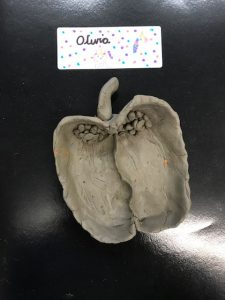 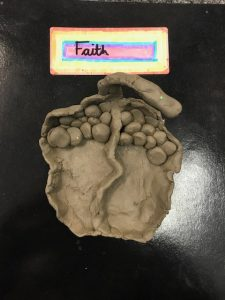 Above are two examples to show you what you need to do. The task is basically self-explanatory.How persistent can you be at trying to create half a sweet pepper including the seed using salt dough? Have fun and enjoy.PS. Perhaps your parents would let you do this task again say with a pomegranate. You want to choose a fruit that has a lot of seeds. Think of some and make a little list, this could be helpful to your parents as they try to support you with this task.Note to ParentsFlour is difficult to come by at the moment, I know, but the brand that is sold in the Turkish shops is quite suitable for this task. It is more economical to buy a small bag of salt and then to use the rest in your kitchen. Just a couple of ideas for trying to save on cost here in these challenging times.Stay safe!